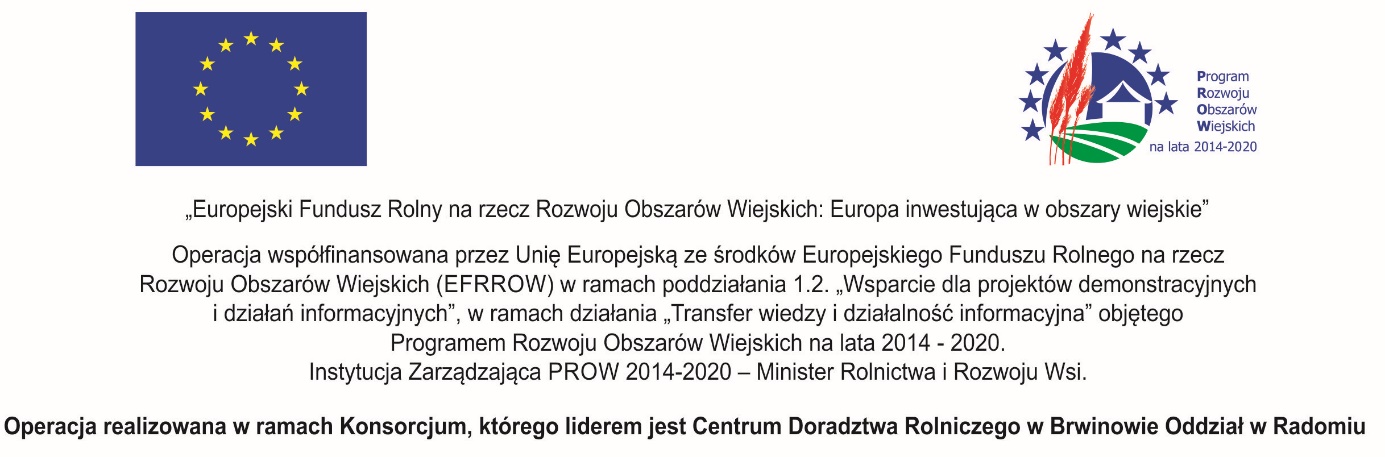 Materiał informacyjny I.  Dane dotyczące podmiotu wytwarzającego pasze Nazwa  podmiotu wytwarzającego pasze: Foder Bio-Tech Sp. z o.o.Adres podmiotu  ( ma się zgadzać z adresem podanym w harmonogramie  ) : Dębowa Góra 76, 96-116 Dębowa GóraDane do kontaktu z podmiotem wytwarzającym pasze (tel. e-mail) : 604 565 679, m.dabrowska@foder.com.pl Produkcja mieszanek dla  zwierząt monogastrycznych ( drób, trzoda chlewna ) II. Opis obiektu demonstracyjnegoTemat demonstracji: proces ekstruzji soi Opis obiektu  demonstracyjnego  ( w oparciu o instrukcję ) : zakład produkcyjnyMakuch sojowyMakuch sojowy wytwarzany w zakładzie produkcyjnym FODER BIO-TECH stanowi podstawowy składnik do produkcji wielu rodzajów pasz. Ziarno soi poddawane jest procesowi ekstruzji, a następnie przy pomocy pras mechanicznie odbierany jest olej. Produkcja odbywa się metodami tradycyjnymi. Na żadnym etapie produkcji nie używamy związków chemicznych typu heksan. Dzięki stosowanej technologii ekstrudowana śruta sojowa jest w pełni naturalnym produktem, zdecydowanie bardziej wartościowym od śruty poekstrakcyjnej. Cechuje się dużą przyswajalnością białka i bardzo dobrym składem aminokwasowym, stanowi najcenniejsze źródło białka roślinnego w żywieniu zwierząt. Jest z powodzeniem stosowana jako dodatek do pasz dla wielu zwierząt hodowlanych.Wyposażenie obiektu demonstracyjnego  : tłocznia i prasaLaboratorium  własne lub zewnętrzne ( jeśli własne to jaki sprzęt) własne i zewnętrzne, badanie białka, wilgotności i tłuszczuPodsumowanie omawianych w obiekcie zagadnień,  proces ekstruzji soiFirma Foder Bio-Tech zajmuje się przetwarzaniem ziaren lnu, słonecznika, soi.Posiadamy linię do tłoczenia olejów roślinnych﻿, do produkcji mąki lnianej i sojowej oraz linię do ekstruzji oraz ekspandowania nasion. W naszej ofercie handlowej znajduje się:1. olej lniany tłoczony na gorąco, filtrowany do celów paszowych i technicznych,2. makuch lniany,3. mąka lniana,4. makuch sojowy,5. olej sojowy surowy,6. ekstrudowane nasiona soi i lnuOto nasze produkty sojowe: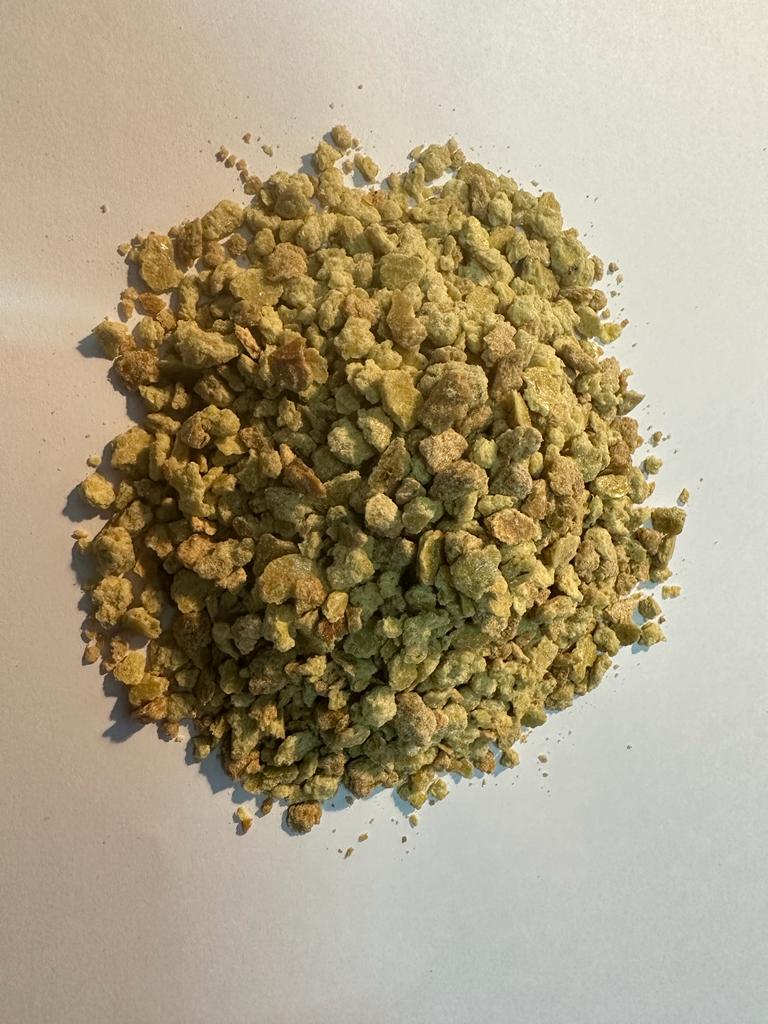 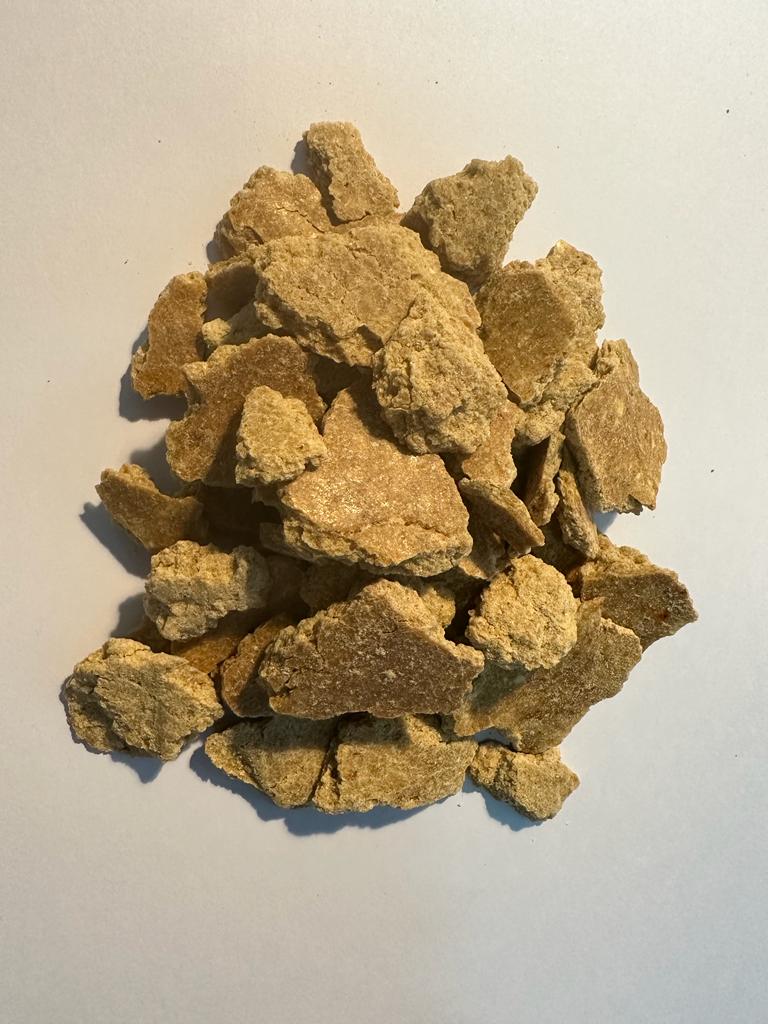 III . Dane do kontaktu z doradca rolniczym Imię i nazwisko: Anna Browarek tel. 506-418-669 a.browarek@lodr-bratoszewice.plIII. Informacja o rodzaju i miejscu zamieszczania materiałów informacyjno-edukacyjnych wytwarzanych w ramach realizacji całej operacji wraz ze ścieżką dostępulub inne miejsce w którym zamieszczone będzie informacja www.lodr-bratoszewice.pl https://www.lodr-bratoszewice.pl/projekty-ue/strony/informacja-o-projekcie-1 Opracowała Małgorzata Dąbrowska